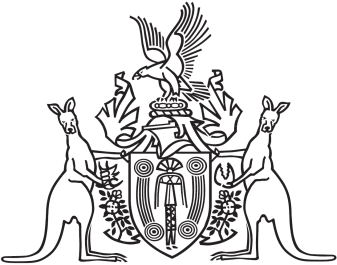 Northern Territory of AustraliaGovernment GazetteISSN-0157-833XNo. S26	19 May 2017The Northern Territory of AustraliaTreasurer’s QuarterlyFinancial Reportfor the 9 months ended 31 March 2017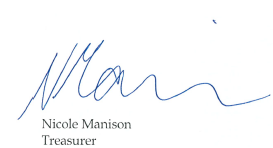 17 May 2017Northern Territory of AustraliaTreasurer’s Quarterly Financial ReportFor the 9 Months ended 31 March 2017Table of Contents* Numbers in tables may not add due to roundingPageTreasurer’s Quarterly Financial StatementTreasurer’s Quarterly Financial StatementTreasurer’s Quarterly Financial StatementUniform Presentation Framework: 2016-17Uniform Presentation Framework: 2016-17Uniform Presentation Framework: 2016-17General Government SectorGeneral Government SectorTable 1 :General Government Sector Comprehensive Operating StatementGeneral Government Sector Comprehensive Operating Statement3Table 2 :General Government Sector Balance SheetGeneral Government Sector Balance Sheet4Table 3 :General Government Sector Cash Flow StatementGeneral Government Sector Cash Flow Statement5/6Public Non Financial Corporation SectorPublic Non Financial Corporation SectorTable 4 :Public Non Financial Corporation Sector Comprehensive Operating StatementPublic Non Financial Corporation Sector Comprehensive Operating Statement7Table 5 :Public Non Financial Corporation Sector Balance SheetPublic Non Financial Corporation Sector Balance Sheet8Table 6 :Public Non Financial Corporation Sector Cash Flow StatementPublic Non Financial Corporation Sector Cash Flow Statement9/10Non Financial Public SectorNon Financial Public SectorTable 7 :Non Financial Public Sector Comprehensive Operating StatementNon Financial Public Sector Comprehensive Operating Statement11Table 8 :Non Financial Public Sector Balance SheetNon Financial Public Sector Balance Sheet12Table 9 :Non Financial Public Sector Cash Flow StatementNon Financial Public Sector Cash Flow Statement13/14Table 1 Table 1 General Government SectorGeneral Government SectorComprehensive Operating StatementComprehensive Operating StatementYTD
Mar
2017Budget
2016-171$000$000RevenueRevenueTaxation revenueTaxation revenue462 027598 691Current grantsCurrent grants3 138 6964 239 787Capital grants Capital grants 92 570327 711Sales of goods and servicesSales of goods and services269 220386 163Interest incomeInterest income58 29670 201Dividend and income tax equivalent incomeDividend and income tax equivalent income56 89166 234Other revenueOther revenue220 775222 549Total RevenueTotal Revenue4 298 4755 911 336lessExpensesExpensesEmployee benefits expenseEmployee benefits expense1 656 8712 229 536Superannuation expensesSuperannuation expensesSuperannuation interest costSuperannuation interest cost100 229133 639Other superannuation expensesOther superannuation expenses176 255207 701Depreciation and amortisationDepreciation and amortisation249 648336 542Other operating expensesOther operating expenses961 9491 434 299Interest expensesInterest expenses159 894208 512Other property expensesOther property expenses1 589Current grantsCurrent grants808 618985 297Capital grantsCapital grants71 368145 020Subsidies and personal benefit paymentsSubsidies and personal benefit payments198 187280 600Total ExpensesTotal Expenses4 384 6085 961 146equalsNet Operating BalanceNet Operating Balance- 86 133- 49 810plusOther economic flows - included in operating resultOther economic flows - included in operating result52 71129 291equalsOperating ResultOperating Result- 33 422- 20 519plusOther economic flows - other comprehensive incomeOther economic flows - other comprehensive income- 8 994248 167equalsComprehensive Result - total change in net worth before transactions with owners in their capacity as ownersComprehensive Result - total change in net worth before transactions with owners in their capacity as owners- 42 416227 648Net Operating BalanceNet Operating Balance- 86 133- 49 810lessNet acquisition of non financial assetsNet acquisition of non financial assetsPurchases of non financial assetsPurchases of non financial assets573 324867 729Sales of non financial assetsSales of non financial assets- 35 678- 75 082less	Depreciationless	Depreciation249 648336 542plus	Change in inventoriesplus	Change in inventories-  584plus	Other movements in non financial assetsplus	Other movements in non financial assets466equals Total net acquisition of non financial assetsequals Total net acquisition of non financial assets287 880456 105equalsFiscal BalanceFiscal Balance- 374 013- 505 9151 Budget figures are the latest approved Budget tabled in the Legislative Assembly.1 Budget figures are the latest approved Budget tabled in the Legislative Assembly.1 Budget figures are the latest approved Budget tabled in the Legislative Assembly.Table 2 General Government Sector Balance SheetYTD
Mar
2017YTD
Mar
2017Budget
2016-171Budget
2016-171$000$000$000$000AssetsFinancial assetsCash and deposits 411 715  411 715  449 474  449 474 Advances paid 174 258  174 258  158 371  158 371 Investments, loans and placements2 138 881 2 138 881 1 843 524 1 843 524 Receivables 287 195  287 195  323 797  323 797 EquityInvestments in other public sector entities2 128 582 2 128 582 2 189 784 2 189 784 Investments - otherOther financial assets 16 249  16 249  16 249  16 249 Total financial assets5 156 879 5 156 879 4 981 199 4 981 199 Non financial assetsInventories 12 886  12 886  13 468  13 468 Property, plant and equipment13 974 414 13 974 414 14 120 221 14 120 221 Investment property 108 013  108 013  99 694  99 694 Intangible assets  1   1   1   1 Assets held for sale 20 571  20 571  26 141  26 141 Other non financial assets 122 382  122 382  122 566  122 566 Total non financial assets14 238 267 14 238 267 14 382 091 14 382 091 Total Assets19 395 147 19 395 147 19 363 290 19 363 290 LiabilitiesDeposits held 463 604  463 604  360 776  360 776 Advances received 285 589  285 589  282 881  282 881 Borrowing2 992 125 2 992 125 2 988 940 2 988 940 Superannuation4 289 572 4 289 572 4 058 130 4 058 130 Other employee benefits 631 055  631 055  600 956  600 956 Payables 198 655  198 655  204 618  204 618 Other liabilities 801 508  801 508  839 453  839 453 Total Liabilities9 662 109 9 662 109 9 335 754 9 335 754 Net Assets/(Liabilities)9 733 038 9 733 038 10 027 536 10 027 536 Contributed equityAccumulated surplus/(deficit)1 894 226 1 894 226 2 128 390 2 128 390 Reserves7 838 812 7 838 812 7 899 146 7 899 146 Net Worth9 733 038 9 733 038 10 027 536 10 027 536 Net Financial Worth2-4 505 229 -4 505 229 -4 354 555 -4 354 555 Net Financial Liabilities36 633 811 6 633 811 6 544 339 6 544 339 Net Debt41 016 465 1 016 465 1 181 228 1 181 228 1 Budget figures are the latest approved Budget tabled in the Legislative Assembly.1 Budget figures are the latest approved Budget tabled in the Legislative Assembly.2 Net financial worth equals total financial assets minus total liabilities.2 Net financial worth equals total financial assets minus total liabilities.3 Net financial liabilities equals the sum of total liabilities less total financial assets excluding investments in other public sector entities.3 Net financial liabilities equals the sum of total liabilities less total financial assets excluding investments in other public sector entities.3 Net financial liabilities equals the sum of total liabilities less total financial assets excluding investments in other public sector entities.3 Net financial liabilities equals the sum of total liabilities less total financial assets excluding investments in other public sector entities.3 Net financial liabilities equals the sum of total liabilities less total financial assets excluding investments in other public sector entities.4 Net debt equals the sum of deposits held, advances received and borrowing, minus the sum of cash and deposits, advances paid and investments, loans and placements.4 Net debt equals the sum of deposits held, advances received and borrowing, minus the sum of cash and deposits, advances paid and investments, loans and placements.4 Net debt equals the sum of deposits held, advances received and borrowing, minus the sum of cash and deposits, advances paid and investments, loans and placements.4 Net debt equals the sum of deposits held, advances received and borrowing, minus the sum of cash and deposits, advances paid and investments, loans and placements.4 Net debt equals the sum of deposits held, advances received and borrowing, minus the sum of cash and deposits, advances paid and investments, loans and placements.Table 3 General Government Sector Cash Flow StatementYTD
Mar
2017Budget
2016-171Budget
2016-171$000$000$000Cash receipts from operating activitiesTaxes received 507 225 599 292 599 292Receipts from sales of goods and services 300 316 417 216 417 216Grants and subsidies received3 231 2664 567 4984 567 498Interest receipts 57 998 70 201 70 201Dividends and income tax equivalents 73 833 87 687 87 687Other receipts 398 644 467 172 467 172Total operating receipts4 569 2836 209 0666 209 066Cash payments for operating activitiesPayments for employees-1 866 632-2 542 343-2 542 343Payment for goods and services-1 203 041-1 710 370-1 710 370Grants and subsidies paid-1 070 181-1 410 631-1 410 631Interest paid- 158 663- 208 687- 208 687Other payments- 6 768-  120-  120Total operating payments-4 305 285-5 872 151-5 872 151Net Cash Flows From Operating Activities 263 998 336 915 336 915Cash flows from investments in non financial assetsSales of non financial assets 35 678 75 082 75 082Purchases of non financial assets- 568 854- 867 729- 867 729Net cash flows from investments in non financial assets- 533 175- 792 647- 792 647Net Cash from Operating Activities and
Investments in Non Financial Assets- 269 177- 455 732- 455 732Net cash flows from investments in financial assets for
policy purposes2- 18 295 4 596 4 596Net cash flows from investments in financial assets for
liquidity purposes  86 760 396 543 396 543Net Cash Flows from Investing Activities- 464 710- 391 508- 391 508Net cash flows from financing activitiesAdvances received (net)- 7 875- 10 583- 10 583Borrowing (net)- 105 607- 108 448- 108 448Deposits received (net) 102 255-  555-  555Other financing (net) Net Cash Flows from Financing Activities- 11 227- 119 586- 119 586Net Increase/Decrease in Cash Held- 211 939- 174 179Net cash flows from operating activities 263 998 336 915Net cash flows from investments in non financial assets- 533 175- 792 647Cash Surplus (+)/Deficit (-)- 269 177- 455 732Future infrastructure and superannuation contributions/earnings3- 17 645- 23 527Underlying Surplus (+)/Deficit (-)- 286 822- 479 259Additional information to the Cash Flow StatementCash Surplus (+)/Deficit (-)- 269 177- 455 732Acquisitions under finance leases and similar arrangements -  360ABS GFS Surplus (+)/Deficit (-) including finance 
leases and similar arrangements- 269 537- 455 7321 Budget figures are the latest approved Budget tabled in the Legislative Assembly.2 Includes equity acquisitions, disposals and privatisations (net).3 Contributions for future infrastructure and superannuation requirements.3 Contributions for future infrastructure and superannuation requirements.3 Contributions for future infrastructure and superannuation requirements.Table 4 Table 4 Public Non Financial Corporation SectorPublic Non Financial Corporation SectorPublic Non Financial Corporation SectorComprehensive Operating StatementComprehensive Operating StatementComprehensive Operating StatementYTD
Mar
2017Budget
2016-171$000$000RevenueRevenueCurrent grantsCurrent grants 125 466 191 629Capital grants Capital grants  14 329 59 504Sales of goods and servicesSales of goods and services 507 525 643 573Interest incomeInterest income 2 430 3 209Other revenueOther revenue 35 973 38 194Total RevenueTotal Revenue 685 723 936 109lessExpensesExpensesEmployee benefits expenseEmployee benefits expense 87 006 119 834Superannuation expensesSuperannuation expenses 13 142 16 905Depreciation and amortisationDepreciation and amortisation 136 360 181 288Other operating expensesOther operating expenses 357 137 476 824Interest expensesInterest expenses 48 520 65 044Other property expensesOther property expenses 19 490 22 051Current grantsCurrent grants  45Capital grantsCapital grantsSubsidies and personal benefit paymentsSubsidies and personal benefit payments  918 1 428Total ExpensesTotal Expenses 662 573 883 419equalsNet Operating BalanceNet Operating Balance 23 150 52 690plusOther economic flows - included in operating resultOther economic flows - included in operating result- 16 990- 107 405equalsOperating ResultOperating Result 6 160- 54 715plusOther economic flows - other comprehensive incomeOther economic flows - other comprehensive income  679 111 000equalsComprehensive Result - total change in net worth before transactions with owners in their capacity as ownersComprehensive Result - total change in net worth before transactions with owners in their capacity as owners 6 839 56 285Net Operating BalanceNet Operating Balance 23 150 52 690lessNet acquisition of non financial assetsNet acquisition of non financial assetsPurchases of non financial assetsPurchases of non financial assets 177 671 233 490Sales of non financial assetsSales of non financial assets-  241less	Depreciationless	Depreciation 136 360 181 288plus	Change in inventoriesplus	Change in inventories 5 851- 2 399plus	Other movements in non financial assetsplus	Other movements in non financial assets 13 906 19 122equals Total net acquisition of non financial assetsequals Total net acquisition of non financial assets 60 828 68 925equalsFiscal BalanceFiscal Balance- 37 678- 16 2351 Budget figures are the latest approved Budget tabled in the Legislative Assembly.1 Budget figures are the latest approved Budget tabled in the Legislative Assembly.1 Budget figures are the latest approved Budget tabled in the Legislative Assembly.Table 5 Public Non Financial Corporation Sector Balance SheetYTD
Mar
2017Budget
2016-171$000$000AssetsFinancial assetsCash and deposits 201 262  217 723 Advances paidInvestments, loans and placementsReceivables 170 391  153 124 Equity  2   3 Other financial assetsTotal financial assets 371 656  370 850 Non financial assetsInventories 190 721  182 471 Property, plant and equipment3 116 672 3 206 243 Investment propertyIntangible assets 25 426  34 797 Assets held for saleOther non financial assets  67   67 Total non financial assets3 332 886 3 423 578 Total Assets3 704 543 3 794 428 LiabilitiesDeposits held 2 747   495 Advances receivedBorrowing1 355 028 1 394 174 SuperannuationOther employee benefits 57 671  18 420 Payables 81 480  81 254 Other liabilities 106 087  131 932 Total Liabilities1 603 013 1 626 275 Net Assets/(Liabilities)2 101 529 2 168 153 Contributed equity 628 300  628 300 Accumulated surplus/(deficit) 844 358  750 089 Reserves 628 871  789 764 Total Equity2 101 529 2 168 153 Net Financial Worth2-1 231 357 -1 255 425 Net Debt31 156 513 1 176 946 1 Budget figures are the latest approved Budget tabled in the Legislative Assembly.2 Net financial worth equals total financial assets minus total liabilities.3 Net debt equals the sum of deposits held, advances received and borrowing, minus the sum of cash and deposits, advances paid and investments, loans and placements.3 Net debt equals the sum of deposits held, advances received and borrowing, minus the sum of cash and deposits, advances paid and investments, loans and placements.3 Net debt equals the sum of deposits held, advances received and borrowing, minus the sum of cash and deposits, advances paid and investments, loans and placements.Table 6 Public Non Financial Corporation SectorCash Flow StatementYTD
Mar
2017Budget
2016-171$000$000Cash receipts from operating activitiesReceipts from sales of goods and services 485 539 660 857Grants and subsidies received 139 492 251 131Interest receipts 2 429 3 282Other receipts 37 526 17 790Total operating receipts 664 986 933 060Cash payments for operating activitiesIncome tax equivalents paid- 37 894- 54 214Payments for employees- 103 706- 180 770Payment for goods and services- 369 490- 498 543Grants and subsidies paid-  918- 1 473Interest paid- 49 021- 64 940Other payments- 3 906-  374Total operating payments- 564 936- 800 314Net Cash Flows from Operating Activities 100 050 132 746Cash flows from investments in non financial assetsSales of non financial assets  241Purchases of non financial assets- 177 671- 233 490Net cash flows from investments in non financial assets- 177 431- 233 490Net Cash from Operating Activities and
Investments in Non Financial Assets- 77 381- 100 744Net cash flows from investments in financial assets for
policy purposes2Net cash flows from investments in financial assets for
liquidity purposes Net Cash Flows from Investing Activities- 177 431- 233 490Net cash flows from financing activitiesAdvances received (net)Borrowing (net) 33 786 73 353Deposits received (net) 1 418-  834Dividends paid- 11 851- 9 341Other financing (net)  15 000 15 000Net Cash Flows from Financing Activities 38 353 78 178Net Increase/Decrease in Cash Held- 39 028- 22 566Net cash flows from operating activities 100 050 132 746Net cash flows from investments in non financial assets- 177 431- 233 490Dividends paid- 11 851- 9 341Cash Surplus (+)/Deficit (-)- 89 232- 110 085Additional information to the Cash Flow StatementCash Surplus (+)/Deficit (-)- 89 232- 110 085Acquisitions under finance leases and similar arrangements -  922-  500ABS GFS Surplus (+)/Deficit (-) including finance 
leases and similar arrangements- 90 153- 110 5851 Budget figures are the latest approved Budget tabled in the Legislative Assembly.2 Includes equity acquisitions, disposals and privatisations (net).Table 7 Table 7 Non Financial Public SectorNon Financial Public SectorComprehensive Operating StatementComprehensive Operating StatementComprehensive Operating StatementYTD
Mar
2017Budget
2016-171$000$000RevenueRevenueTaxation revenueTaxation revenue 453 842 588 852Current grantsCurrent grants3 138 6964 239 377Capital grants Capital grants  97 840 355 899Sales of goods and servicesSales of goods and services 720 847 965 225Interest incomeInterest income 58 296 70 201Dividend and income tax equivalent incomeDividend and income tax equivalent income 10 172 14 368Other revenueOther revenue 252 549 258 335Total RevenueTotal Revenue4 732 2426 492 257lessExpensesExpensesEmployee benefits expenseEmployee benefits expense1 743 8772 349 370Superannuation expensesSuperannuation expensesSuperannuation interest costSuperannuation interest cost 100 229 133 639Other superannuation expensesOther superannuation expenses 185 777 222 473Depreciation and amortisationDepreciation and amortisation 386 008 517 830Other operating expensesOther operating expenses1 254 5791 836 498Interest expensesInterest expenses 205 983 270 347Other property expensesOther property expenses 1 904Current grantsCurrent grants 778 337 923 473Capital grantsCapital grants 62 308 113 704Subsidies and personal benefit paymentsSubsidies and personal benefit payments 103 921 151 858Total ExpensesTotal Expenses4 822 9236 519 192equalsNet Operating BalanceNet Operating Balance- 90 681- 26 935plusOther economic flows - included in operating resultOther economic flows - included in operating result 35 721- 78 114equalsOperating ResultOperating Result- 54 960- 105 049plusOther economic flows - other comprehensive incomeOther economic flows - other comprehensive income 12 544 332 697equalsComprehensive Result - total change in net worth before transactions with owners in their capacity as ownersComprehensive Result - total change in net worth before transactions with owners in their capacity as owners- 42 416 227 648Net Operating BalanceNet Operating Balance- 90 681- 26 935lessNet acquisition of non financial assetsNet acquisition of non financial assetsPurchases of non financial assetsPurchases of non financial assets 750 9961 101 219Sales of non financial assetsSales of non financial assets- 35 919- 75 082less	Depreciationless	Depreciation 386 008 517 830plus	Change in inventoriesplus	Change in inventories 5 267- 2 399plus	Other movements in non financial assetsplus	Other movements in non financial assets 14 372 19 122equals Total net acquisition of non financial assetsequals Total net acquisition of non financial assets 348 708 525 030equalsFiscal BalanceFiscal Balance- 439 389- 551 9651 Budget figures are the latest approved Budget tabled in the Legislative Assembly.1 Budget figures are the latest approved Budget tabled in the Legislative Assembly.1 Budget figures are the latest approved Budget tabled in the Legislative Assembly.Table 8 Non Financial Public Sector Balance SheetYTD
Mar
2017Budget
2016-171$000$000AssetsFinancial assetsCash and deposits 411 734  449 497 Advances paid 174 258  158 371 Investments, loans and placements2 138 881 1 843 524 Receivables 411 768  438 026 EquityInvestments in other public sector entities 27 053  21 631 Investments - other  2   3 Other financial assets 16 249  16 249 Total financial assets3 179 945 2 927 301 Non financial assetsInventories 203 607  195 939 Property, plant and equipment17 091 086 17 326 464 Investment property 108 013  99 694 Intangible assets 25 427  34 798 Assets held for sale 20 571  26 141 Other non financial assets 122 449  122 633 Total non financial assets17 571 153 17 805 669 Total Assets20 751 098 20 732 970 LiabilitiesDeposits held 265 109  143 571 Advances received 285 589  282 881 Borrowing4 347 153 4 383 114 Superannuation4 289 572 4 058 130 Other employee benefits 688 726  619 376 Payables 269 624  273 621 Other liabilities 872 288  944 741 Total Liabilities11 018 060 10 705 434 Net Assets/(Liabilities)9 733 038 10 027 536 Contributed equityAccumulated surplus/(deficit)2 738 584 2 878 479 Reserves6 994 454 7 149 057 Net Worth9 733 038 10 027 536 Net Financial Worth2-7 838 115 -7 778 133 Net Financial Liabilities37 865 168 7 799 764 Net Debt42 172 978 2 358 174 1 Budget figures are the latest approved Budget tabled in the Legislative Assembly.2 Net financial worth equals total financial assets minus total liabilities.3 Net financial liabilities equals the sum of total liabilities less total financial assets excluding investments in other public sector entities.3 Net financial liabilities equals the sum of total liabilities less total financial assets excluding investments in other public sector entities.3 Net financial liabilities equals the sum of total liabilities less total financial assets excluding investments in other public sector entities.4 Net debt equals the sum of deposits held, advances received and borrowing, minus the sum of cash and deposits, advances paid and investments, loans and placements.  4 Net debt equals the sum of deposits held, advances received and borrowing, minus the sum of cash and deposits, advances paid and investments, loans and placements.  4 Net debt equals the sum of deposits held, advances received and borrowing, minus the sum of cash and deposits, advances paid and investments, loans and placements.  Table 9 Non Financial Public Sector Cash Flow StatementYTD
Mar
2017Budget
2016-171$000$000Cash receipts from operating activitiesTaxes received 498 165 588 852Receipts from sales of goods and services 728 1351 013 493Grants and subsidies received3 236 2874 595 274Interest receipts 57 998 70 201Dividends and income tax equivalents 24 132 24 132Other receipts 435 591 484 687Total operating receipts4 980 3076 776 639Cash payments for operating activitiesPayments for employees-1 961 353-2 712 673Payment for goods and services-1 514 266-2 144 058Grants and subsidies paid- 936 573-1 188 749Interest paid- 205 255- 270 345Other payments- 10 663-  494Total operating payments-4 628 110-6 316 319Net Cash Flows from Operating Activities 352 197 460 320Cash flows from investments in non financial assetsSales of non financial assets 35 919 75 082Purchases of non financial assets- 746 525-1 101 219Net cash flows from investments in non financial assets- 710 606-1 026 137Net Cash Flows from Operating Activities and
Investments in Non Financial Assets- 358 409- 565 817Net cash flows from investments in financial assets for
policy purposes2- 3 295 19 596Net cash flows from investments in financial assets for
liquidity purposes  86 760 396 543Net Cash Flows from Investing Activities- 627 141- 609 998Net cash flows from financing activitiesAdvances received (net)- 7 875- 10 583Borrowing (net)- 71 821- 35 095Deposits received (net) 142 697 21 177Other financing (net) Net Cash Flows from Financing Activities 63 001- 24 501Net Increase/Decrease in Cash Held- 211 943- 174 179Net cash flows from operating activities 352 197 460 320Net cash flows from investments in non financial assets- 710 606-1 026 137Cash Surplus (+)/Deficit (-)- 358 409- 565 817Future infrastructure and superannuation contributions/earnings3- 17 645- 23 527Underlying Surplus (+)/Deficit (-)- 376 054- 589 344Additional information to the Cash Flow StatementCash Surplus (+)/Deficit (-)- 358 409- 565 817Acquisitions under finance leases and similar arrangements - 1 281-  500ABS GFS Surplus (+)/Deficit (-) including finance 
leases and similar arrangements- 359 690- 566 3171 Budget figures are the latest approved Budget tabled in the Legislative Assembly.2 Includes equity acquisitions, disposals and privatisations (net).3 Contributions for future infrastructure and superannuation requirements.3 Contributions for future infrastructure and superannuation requirements.3 Contributions for future infrastructure and superannuation requirements.